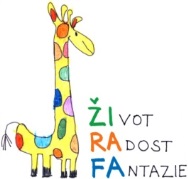 ŽÁDOST O VÝMAZ OSOBNÍCH ÚDAJŮJá, níže podepsaný(á) 
Jméno a příjmení:	…………………………………………………………………………………………………………Bytem: 	…………………………………………………………………………………………………………………….
tímto v souladu s čl. 17 nařízení Evropského parlamentu a Rady (EU) č. 2016/679 ze dne 27. 
4. 2016, o ochraně fyzických osob v souvislosti se zpracováním osobních údajů a o volném pohybu těchto údajůuplatňuji své právo na výmaz osobních údajův následujícím rozsahu:………………………………………………………………………………………………………………………………………………..………………………………………………………………………………………………………………………………………………..………………………………………………………………………………………………………………………………………………..Beru na vědomí, že ŽIRAFA-Integrované centrum Frýdek-Místek, p. o. může některé osobní údaje zpracovávat i nadále, a to zejména v případech, že tak činí na základě plnění právní povinnosti nebo pro určení, výkon, nebo obhajobu právních nároků.V ………………………………….    dne ……………………….   ……………………………………………………
               podpis žadatele